Allegato 2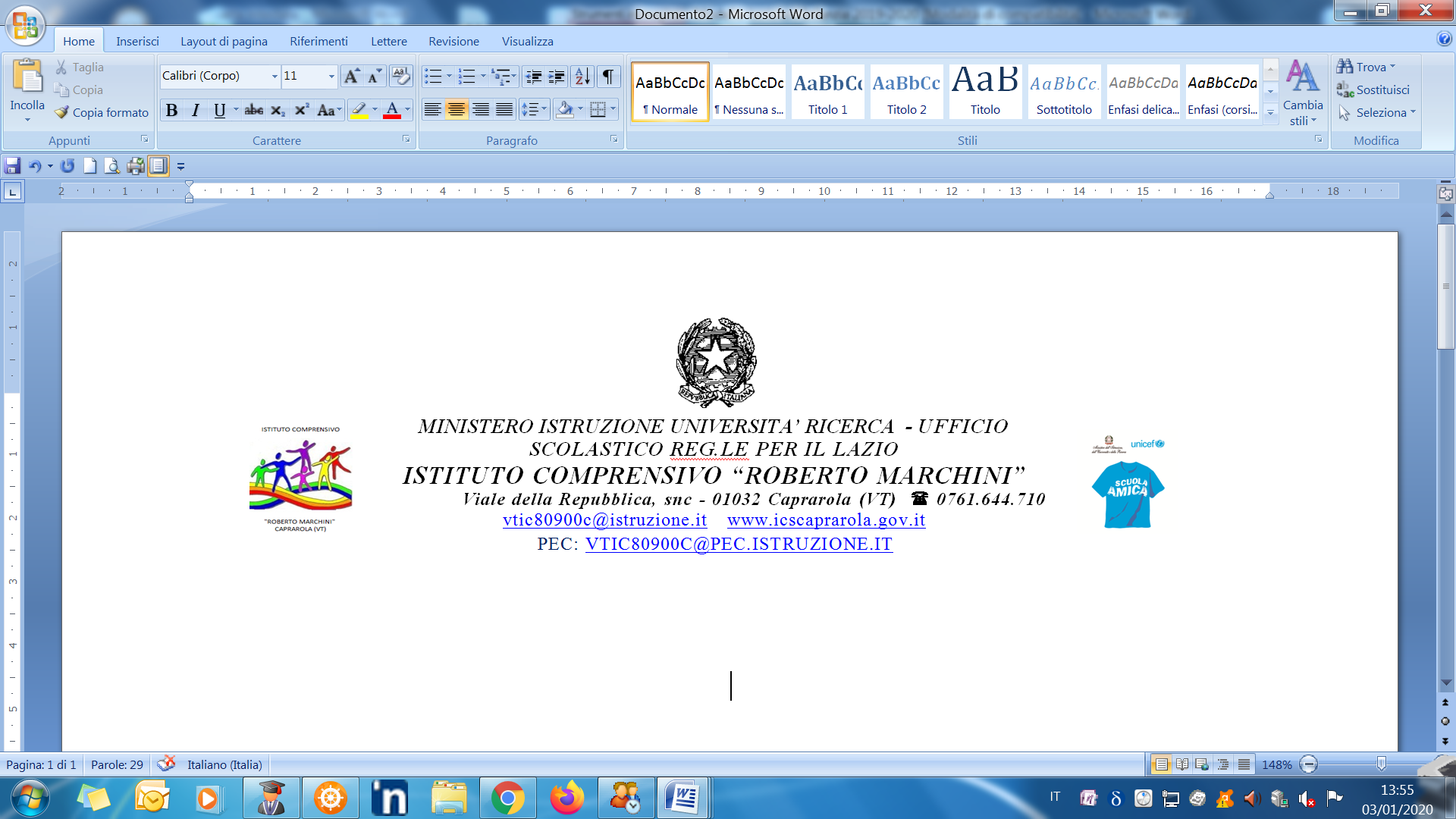 Alla Cortese attenzione del Dirigente Scolastico dell’Istituto Comprensivo di CaprarolaOggetto: autorizzazione uscita alunni Scuola dell'Infanzia/Primaria/Secondaria di 1 gradoIo sottoscritta/o____________________________________________________________genitore/affidataria/o dell’alunna/o_____________________________________________
frequentante, per l’a.s.2023/2024, la sezione_____della Scuola dell’Infanzia / Primaria / Secondaria di 1°grado di □ Caprarola □ Carbognano, consapevole degli obblighi di vigilanza sui minori, in caso di impossibilita a provvedere personalmente ad assumere la predetta vigilanza sull’alunna/o sopra indicata/o, al termine giornaliero delle lezioni, delego le persone maggiorenni di seguito elencate a provvedere alla custodia dell’alunna/o all’uscita dall’edificio scolastico delle quali si deposita copia del documento di identita. Tale delega e operativa sino a revoca scritta.Allegare al presente modulo copia del documento di identità valido di ciascun delegatoL’alunno/a usufruisce del servizio scuolabus □ SI □ NOL’alunno/a e autorizzato all’uscita autonoma □ SI □ NOData,________________Firma del genitore o chi esercita patria potestà______________________________                                                                                  NOMINATIVOESTREMI  DEL  DOCUMENTO  IDENTITA’tipo di documento:_____________________________n° identificativo_______________________________tipo di documento:_____________________________n° identificativo_______________________________tipo di documento:_____________________________n° identificativo_______________________________tipo di documento:_____________________________n° identificativo_______________________________tipo di documento:_____________________________n° identificativo_______________________________